Supplementary MaterialsStudy population:The study population was retrospectively enrolled solitary pulmonary solid nodules (SPSNs) patients who underwent contrast-enhanced dual-layer Spectral Detector CT (SDCT) examination within one month before surgery from our hospital between January 2016 and December 2020. Ultimately, 242 patients were included, whose pathological results were shown in Table A1.Radiological evaluation of SPSNs: In our study, the results of chest CT imaging indicating SPSNs were independently evaluated by two radiologists with more than 10 years of experience in chest imaging diagnosis using a picture archiving and communication system (PACS). A consensus was reached after mutual discussion in case of disagreements. Feature selection and optimal VMI sequence screening:We selected radiomics features with ICC >0.75 for subsequent analysis, after that a total of 107 stable features remained on 40-65keV images of arterial phase (AP), venous phase (VP), and conventional 120kVp, respectively. To improve the performance of the radiomics-based scores, a 10-fold cross validation of least absolute shrinkage and selection operator (LASSO) regression was carried out. A total of 14 radiomics-based scores were calculated respectively based on optimal radiomics features. The diagnostic performance of 14 radiomics-based scores was detailed in Table A2. Among these, the diagnostic performance based on 65 keV images in both AP and VP was the best in differentiating benign and malignant SPSNs in training and testing datasets, respectively. The LASSO algorithms of 65keV images of AP and VP were shown in Figure A1 and A2, respectively. Heatmaps of the selected radiomics features derived from 65keV images were shown in Figure A3. The selected radiomics features of 65 keV radiomics-based scores in AP and VP were displayed in Table A3. Models building:In the process of building predictive models, significant clinical features and spectral CT quantitative parameters were selected to construct conventional model. The 14 radiomics-based scores were calculated respectively based on optimal radiomics features obtained from 40-65keV images of AP, VP, and conventional 120kVp; next, the optimal radiomics-based score was selected to establish radiomics model. Finally, an integrated model was built incorporating radiomics model with conventional model. Bar charts for radiomics model, conventional model, and integrated model were shown in Figure A4, A5, and A6.Comparison of radiomics models:In our study, spectral CT radiomics-based model displayed higher diagnostic efficacy than previous conventional CT radiomics-based models regarding the qualitative diagnosis of pulmonary nodules. Comparison of spectral CT radiomics-based model and conventional CT radiomics-based models mentioned in the part of discussion was detailed in Table A4.The calculation formula of three predictive models:The detailed calculation formula of conventional model, radiomics model, and integrated model was as follows:Score of conventional model = 2.26+0.96×CEA-0.29×Zeff-AP+0.33×Years+1.27×CYFRA21-1+1.08×NSE+0.32×CT40keV-VP-0.80×NICAP+1.75×NICVPRadiomics score based on 65keV images of arterial phase = 1.85+0.29× shape_Flatness-0.50×shape_Elongation+3.61×shape_Maximum2DDiameterSlice-3.15×shape_Maximum2DDiameterRow-2.26×shape_SurfaceVolumeRatio-0.25×ngtdm_Busyness+1.82×gldm_LargeDependenceHighGrayLevelEmphasis+0.99×gldm_DependenceVariance+2.95×gldm_DependenceNonUniformityNormalized+1.85×glcm_Correlation-4.32×glcm_ClusterProminence-0.26×glcm_Autocorrelation-1.12×glcm_JointEnergy+1.87×glcm_Imc1-0.57×glszm_SizeZoneNonUniformity+1.20×firstorder_90Percentile+0.11×firstorder_Skewness+1.66×firstorder_InterquartileRange;Radiomics score based on 65keV images of venous phase = 1.92-1.88×shape_SurfaceVolumeRatio+2.25×shape_Maximum2DDiameterSlice+0.49×shape_Flatness+0.10×ngtdm_Strength+0.72×gldm_DependenceNonUniformityNormalized-0.81×glcm_ClusterShade-1.55×glcm_InverseVariance-1.20×glcm_DifferenceVariance+0.92×glcm_Imc1-1.22×glrlm_RunVariance+0.59×glrlm_RunEntropy-2.53×glrlm_ShortRunHighGrayLevelEmphasis-1.10×glszm_LargeAreaHighGrayLevelEmphasis+1.59×glszm_HighGrayLevelZoneEmphasis-0.82×glszm_SmallAreaLowGrayLevelEmphasis-0.96×firstorder_Energy-0.55×firstorder_Range+0.48×firstorder_90Percentile;Score of radiomics model = -0.34+0.65×radiomics score based on 65keV images of arterial phase +0.56×radiomics score based on 65keV images of venous phase.Score of integrated model =-22.75+1.17×Score of radiomics model +2.86×Zeff-AP.Table A1. Pathologic results of the study populationNote: †Data expressed as percentage, with numerator and denominator in parentheses. SPSN, solitary pulmonary solid noduleTable A2. Comparison of diagnostic efficacy of radiomics scores based on 40-65keV images of arterial and venous phases and conventional 120kVp images from SDCT in the training and testing datasetsNote: A40-65, radiomics scores based on 40-65keV images at 5 keV intervals of arterial phase; V40-65, radiomics scores based on 40-65keV images at 5 keV intervals of venous phase; Ac, radiomics scores based on conventional 120kVp images of arterial phase; Vc, radiomics scores based on conventional 120kVp images of venous phase; SDCT, dual-layer Spectral Detector CT; ACC, accuracy; SEN, sensitivity; SPE, specificityTable A3. Optimal radiomics features based on 65keV images of arterial and venous phases of SDCTNote: NGTDM, neighborhood gray tone difference matrix; GLDM, gray-level dependence matrix; GLCM, gray-level co-occurrence matrix; GLSZM, gray-level size zone matrix; GLRLM, Gray Level Run Length Matrix; AP, arterial phase; VP, venous phaseTable A4: General characteristics and main results of included studies in the discussion.Note: All studies were retrospectively designed. Internal validation cohort results in single-center studies and external validation cohort results in multi-center studies were included in the table. SPSN, solitary pulmonary solid nodule; Sen, Sensitivity; Spe, Specificity; Acc, Accuracy; "-" indicates not mentioned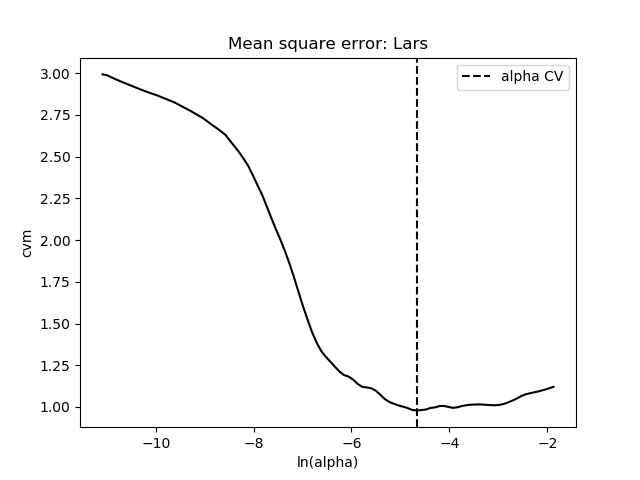 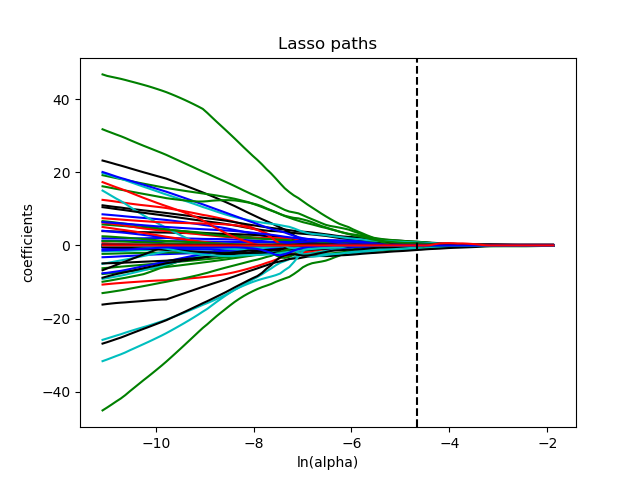 Figure A1: Feature selection of LASSO regression in 65keV images of arterial phase. The LASSO regression could reduce the feature dimension by shrinking the coefficients of some features to zero and further help to select significant features with non-zero coefficient. To improve the performance of the radiomics-based score in 65keV images of arterial phase, a 10-fold cross validation was carried out. The best penalty factor was obtained during the cross-validation procedure with the minimum cross-validation error as 0.0095, and the deviation was 0.51 (1a). After LASSO algorithm, a total of 18 features were remained (1b). LASSO, least absolute shrinkage and selection operator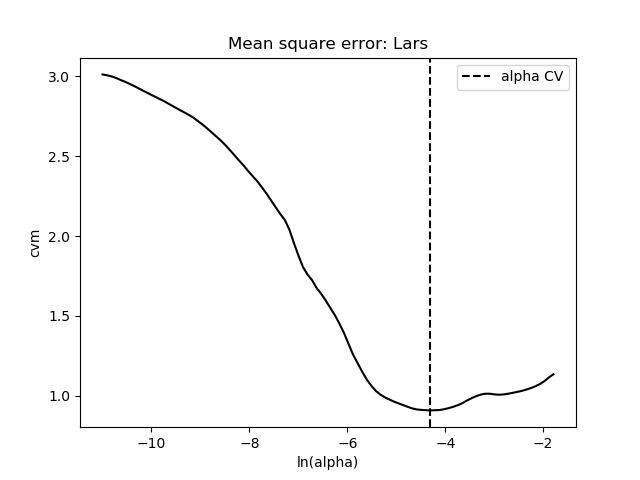 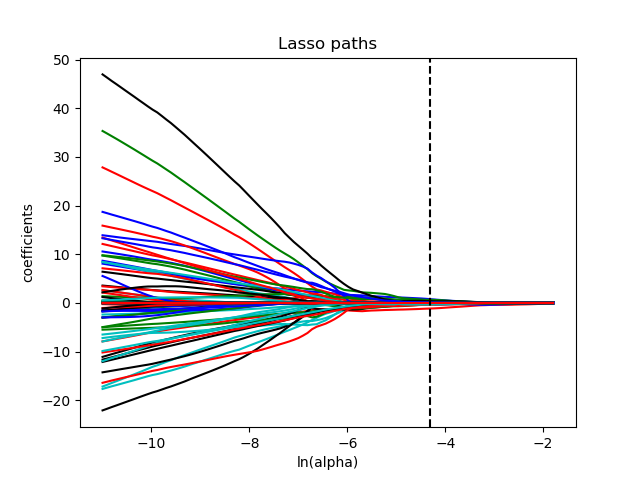 Figure A2: Feature selection of LASSO regression in 65keV images of venous phase. The LASSO regression could reduce the feature dimension by shrinking the coefficients of some features to zero and further help to select significant features with non-zero coefficient. To improve the performance of the radiomics-based score in 65keV images of venous phase, a 10-fold cross validation was carried out. The best penalty factor was obtained during the cross-validation procedure with the minimum cross-validation error as 0.0135, and the deviation was 0.89 (2a). After LASSO algorithm, a total of 18 features were remained (2b). LASSO, least absolute shrinkage and selection operator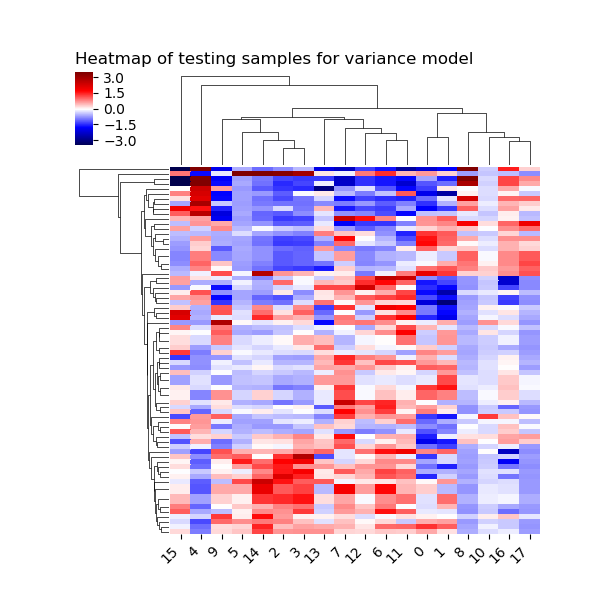 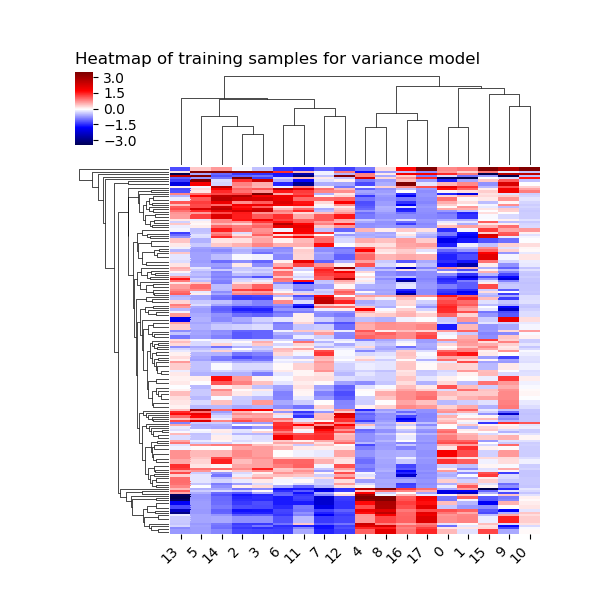 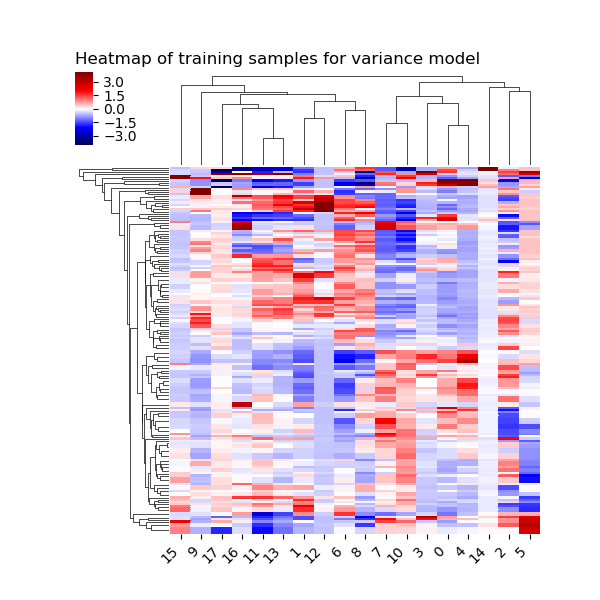 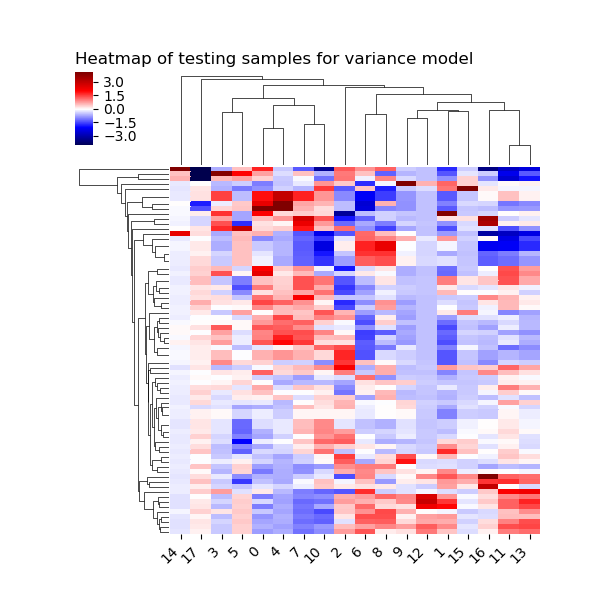 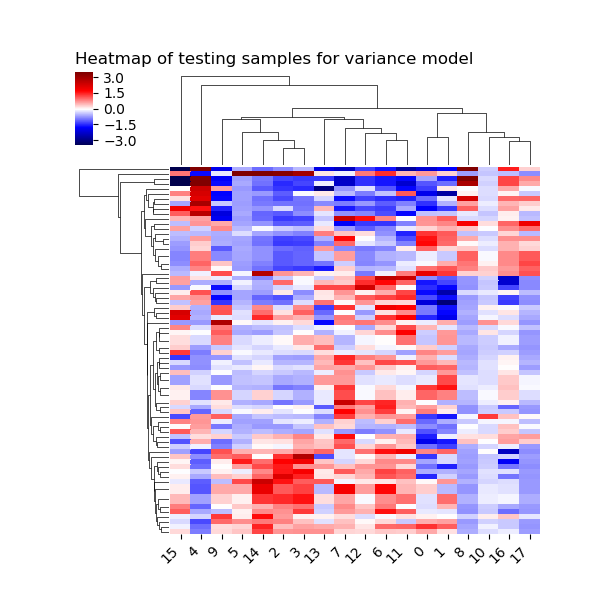 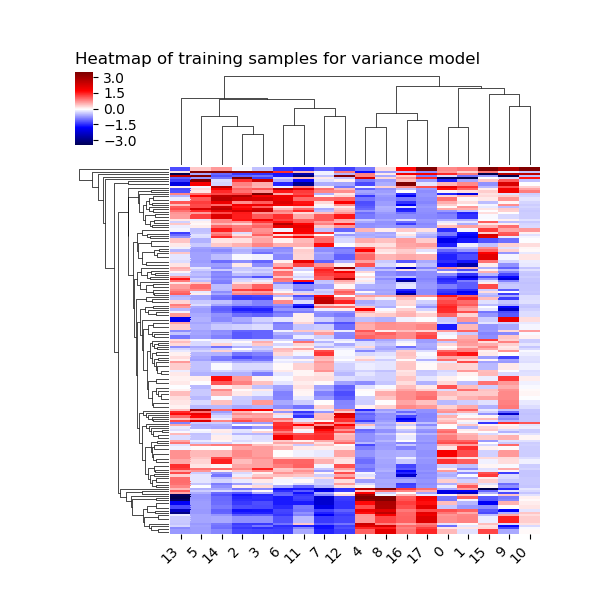 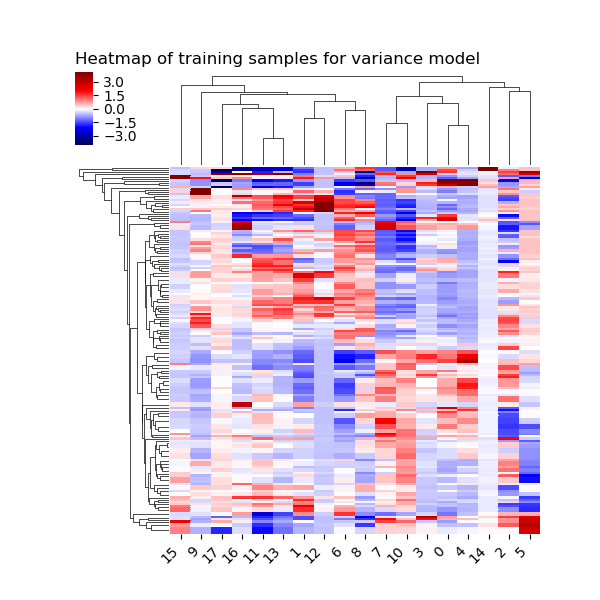 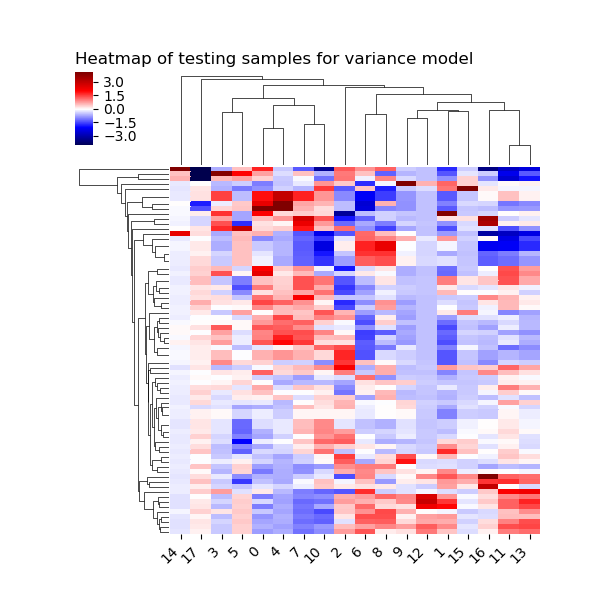 Figure A3: Heatmaps of the significant radiomics features derived from 65keV images. Heatmaps of 65keV radiomics-based score of arterial phase in training (3a) and testing datasets (3b). Heatmaps of 65keV radiomics-based score of venous phase in training (3c) and testing datasets (3d). Each row corresponds to one patient, and each column corresponds to the selected radiomics features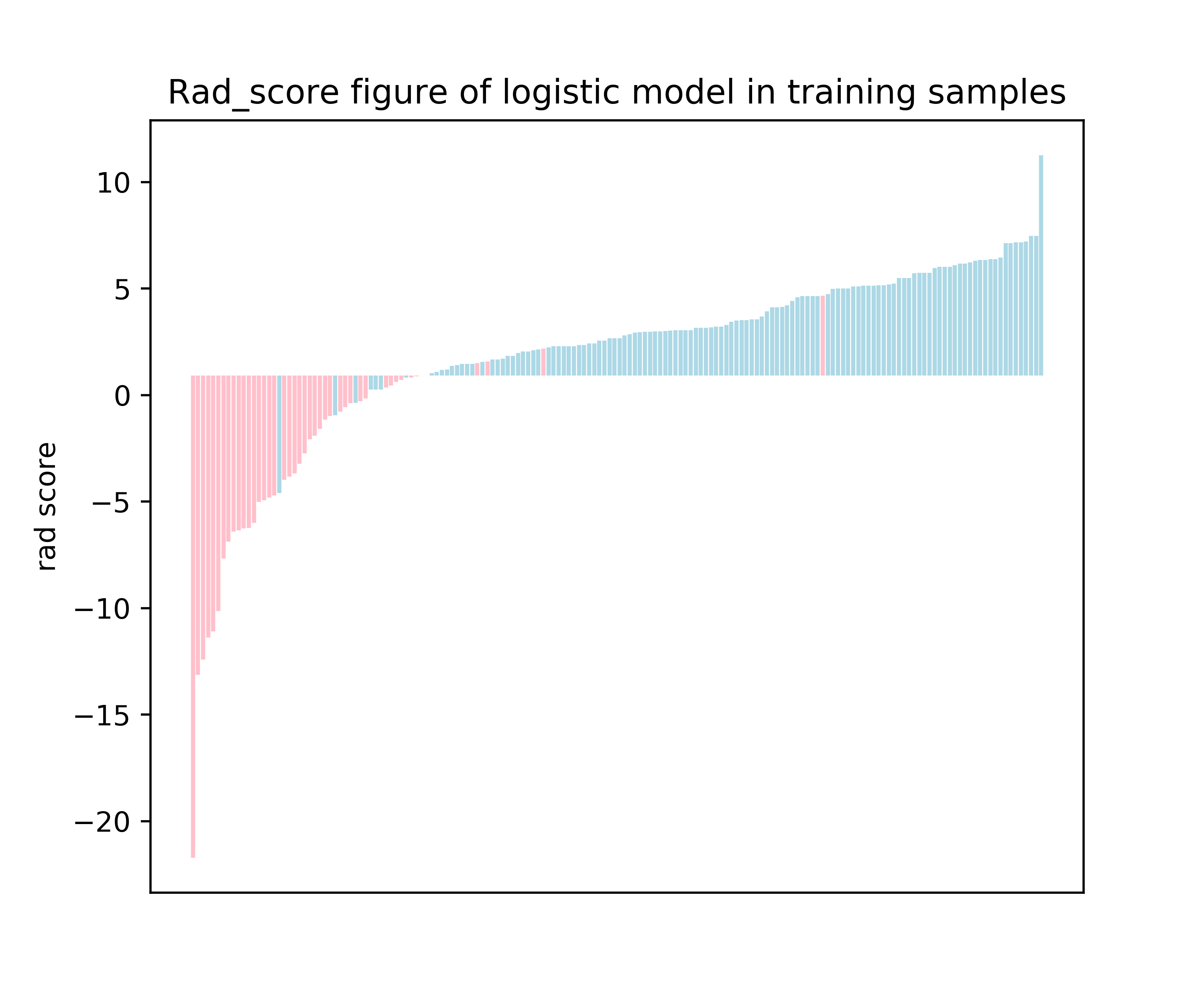 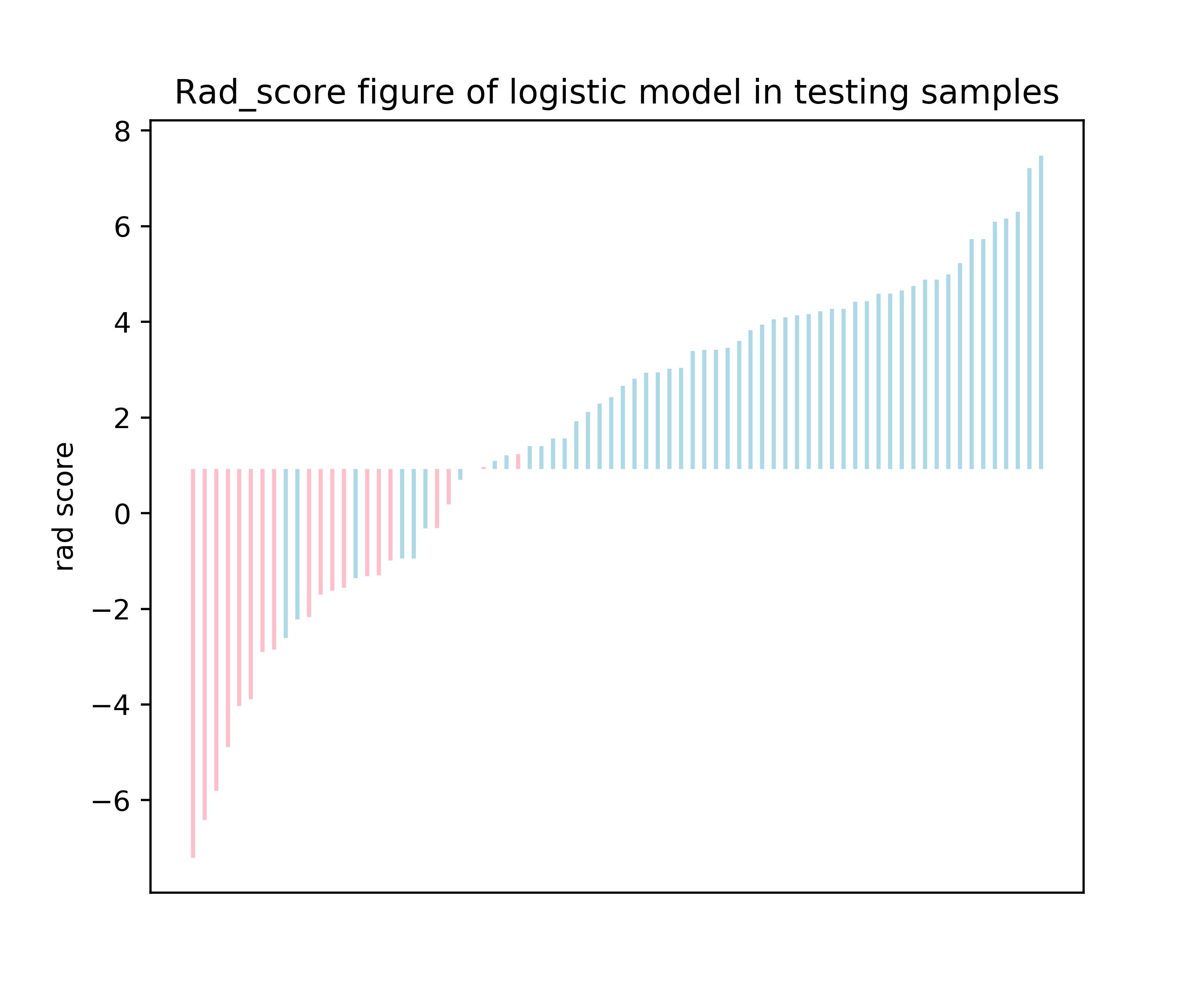 Figure A4: Bar chart for the radiomics model in the training (4a) and testing datasets (4b). Blue and pink bars refer to actual malignant and benign SPSNs, respectively. Up and down bars refer to the predicted malignant and benign SPSNs, respectively. Rad-score, the score of spectral CT-based radiomics model combining optimal radiomics scores based on 65keV images of arterial phase and venous phase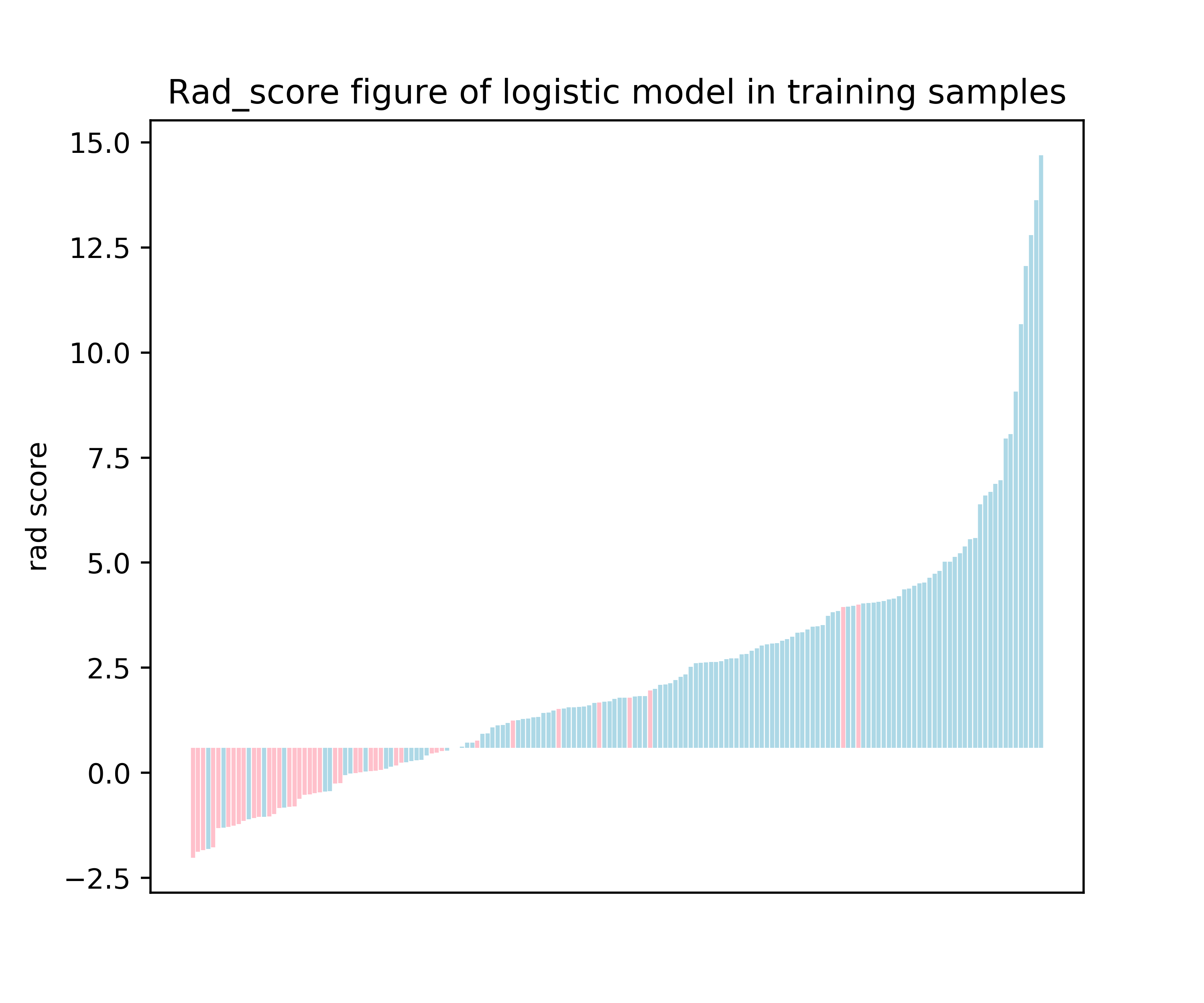 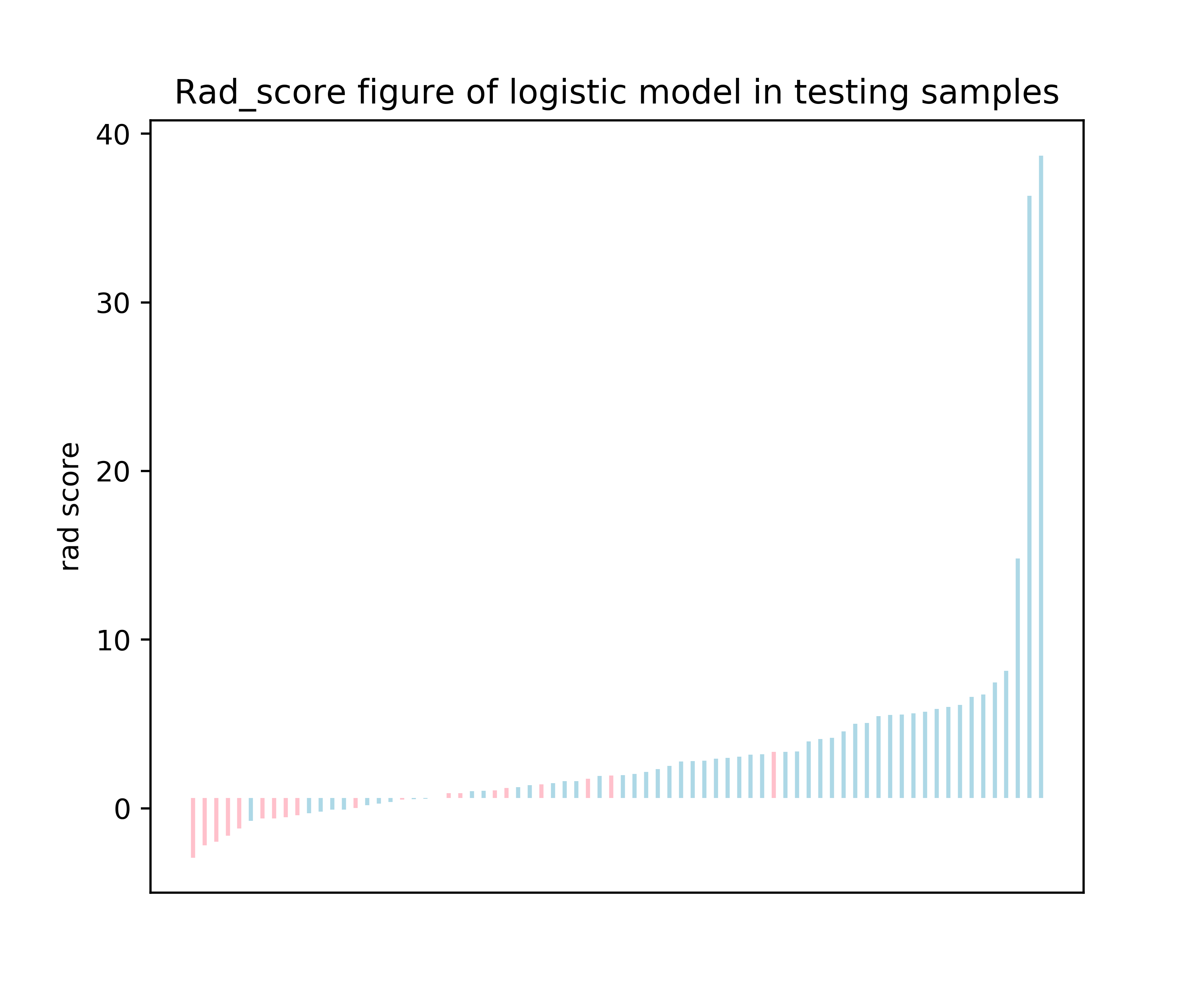 Figure A5: Bar chart for the conventional model in the training (5a) and testing datasets (5b). Blue and pink bars refer to actual malignant and benign SPSNs, respectively. Up and down bars refer to the predicted malignant and benign SPSNs, respectively. Rad-score, the score of conventional model based on significant clinical characteristics and spectral quantitative parameters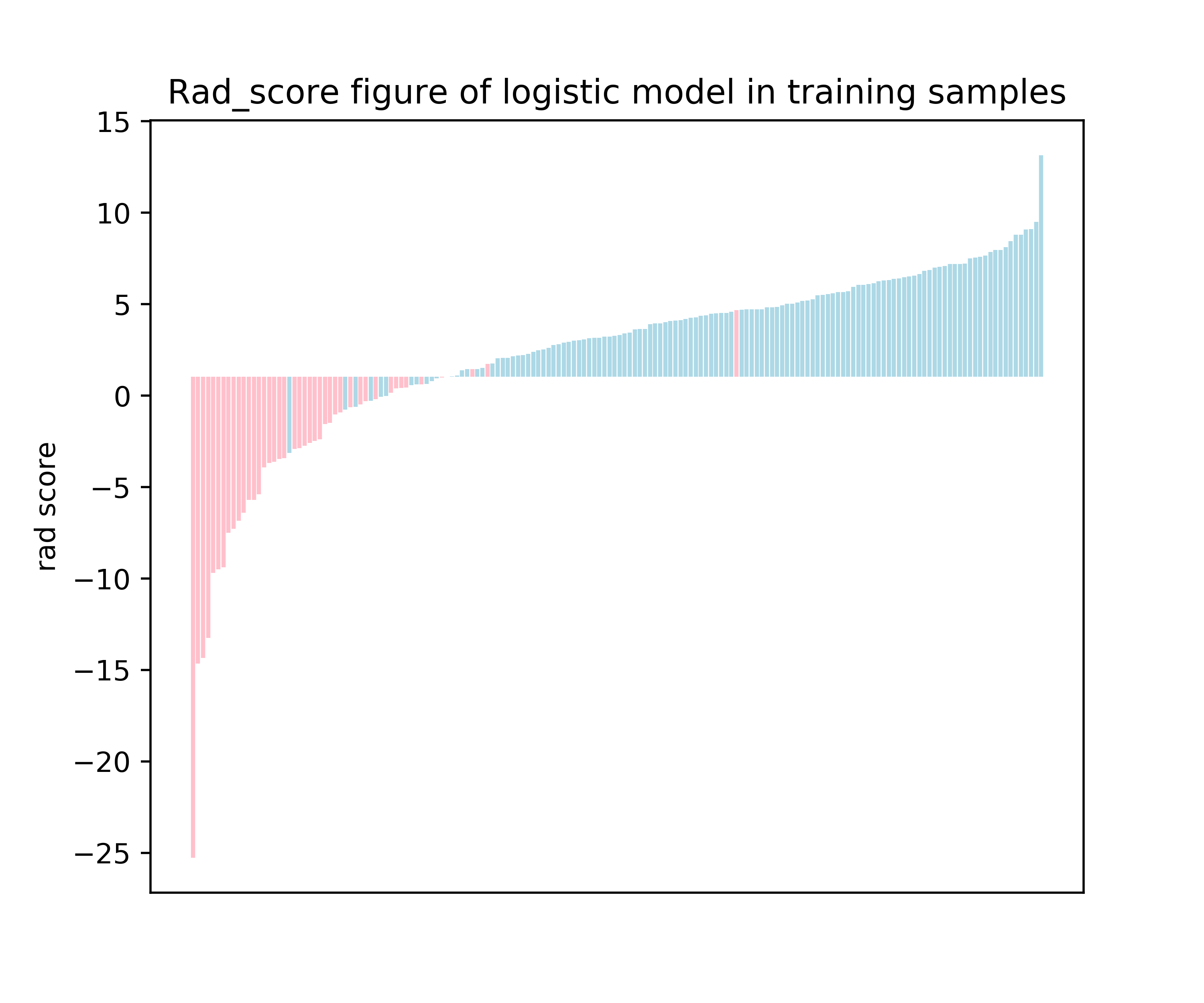 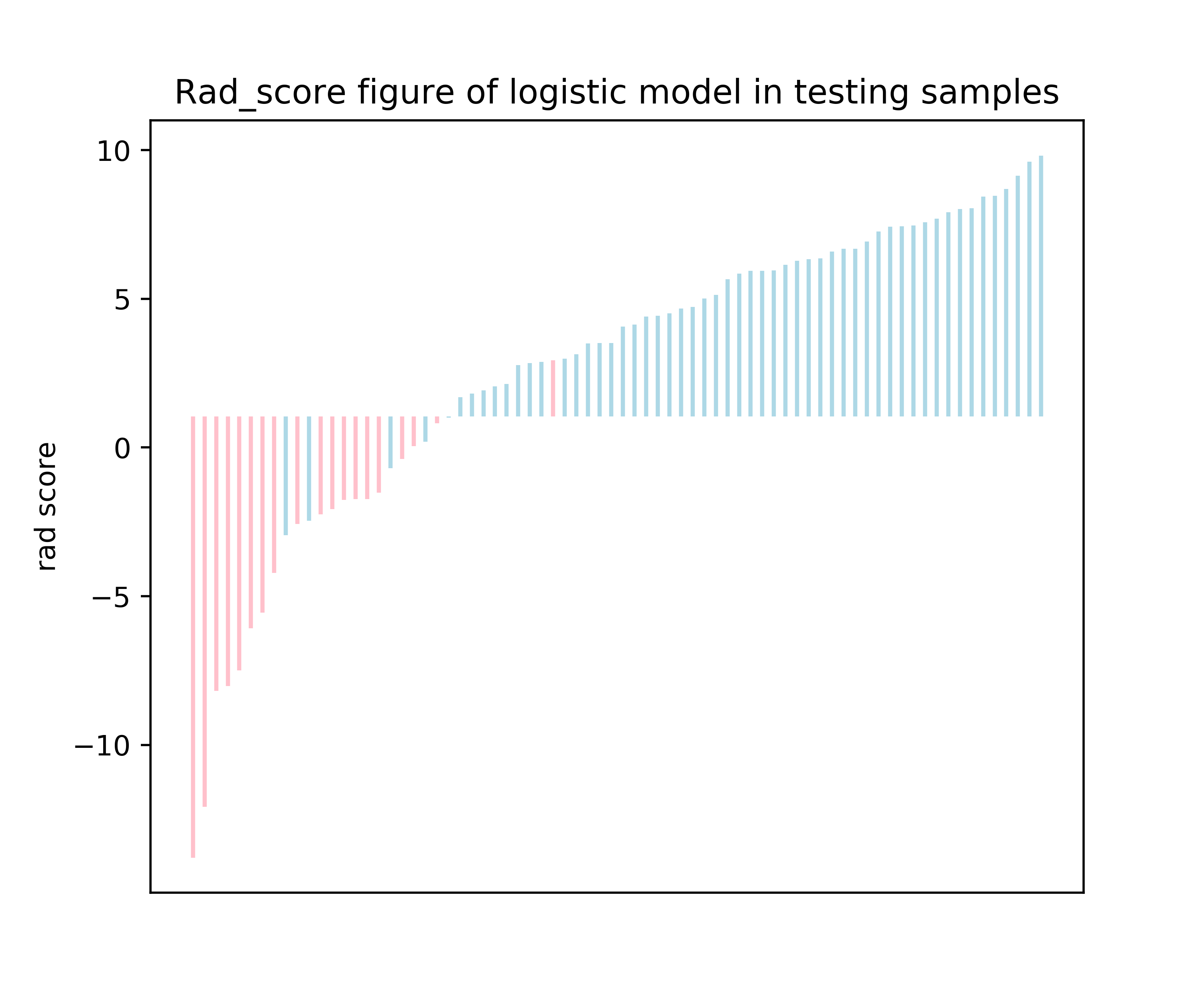 Figure A6: Bar chart for the integrated model in the training (6a) and testing datasets (6b). Blue and pink bars refer to actual malignant and benign SPSNs, respectively. Up and down bars refer to the predicted malignant and benign SPSNs, respectively. Rad-score, the score of integrated model combining radiomics model and Zeff-AP References:[1] N. Beig, M. Khorrami, M. Alilou, P. Prasanna, N. Braman, M. Orooji, S. Rakshit, K. Bera, P. Rajiah, J. Ginsberg, C. Donatelli, R. Thawani, M. Yang, F. Jacono, P. Tiwari, V. Velcheti, R. Gilkeson, P. Linden, A. Madabhushi, Perinodular and Intranodular Radiomic Features on Lung CT Images Distinguish Adenocarcinomas from Granulomas, Radiology 290(3) (2019) 783-792.https://doi.org/10.1148/radiol.2018180910.[2] X. Yang, J. He, J. Wang, W. Li, C. Liu, D. Gao, Y. Guan, CT-based radiomics signature for differentiating solitary granulomatous nodules from solid lung adenocarcinoma, Lung Cancer 125 (2018) 109-114.https://doi.org/10.1016/j.lungcan.2018.09.013.[3] Y. Zhuo, Y. Zhan, Z. Zhang, F. Shan, J. Shen, D. Wang, M. Yu, Clinical and CT Radiomics Nomogram for Preoperative Differentiation of Pulmonary Adenocarcinoma From Tuberculoma in Solitary Solid Nodule, Front Oncol 11 (2021) 701598.https://doi.org/10.3389/fonc.2021.701598.[4] B. Feng, X. Chen, Y. Chen, S. Lu, K. Liu, K. Li, Z. Liu, Y. Hao, Z. Li, Z. Zhu, N. Yao, G. Liang, J. Zhang, W. Long, X. Liu, Solitary solid pulmonary nodules: a CT-based deep learning nomogram helps differentiate tuberculosis granulomas from lung adenocarcinomas, Eur Radiol 30(12) (2020) 6497-6507.https://doi.org/10.1007/s00330-020-07024-z.[5] B. Feng, X. Chen, Y. Chen, K. Liu, K. Li, X. Liu, N. Yao, Z. Li, R. Li, C. Zhang, J. Ji, W. Long, Radiomics nomogram for preoperative differentiation of lung tuberculoma from adenocarcinoma in solitary pulmonary solid nodule, Eur J Radiol 128 (2020) 109022.https://doi.org/10.1016/j.ejrad.2020.109022.[6] A. Liu, Z. Wang, Y. Yang, J. Wang, X. Dai, L. Wang, Y. Lu, F. Xue, Preoperative diagnosis of malignant pulmonary nodules in lung cancer screening with a radiomics nomogram, Cancer Commun (Lond) 40(1) (2020) 16-24. https://doi.org/10.1002/cac2.12002.PathologyPathologyFrequency†Benign SPSNsInflammatory granuloma 9.9 (24/242)Tuberculosis 7.9 (19/242)Hamartoma 4.5 (11/242)inflammatory pseudotumor 1.2 (3/242)pulmonary sclerosing pneumocytoma 0.8 (2/242)Others 0.8 (2/242)  Malignant SPSNsAdenocarcinoma 57.4 (139/242)small cell lung cancer9.1 (22/242)Squamous cell carcinoma8.3 (20/242)Scorestraining datasettraining datasettraining datasettraining datasettraining datasettesting datasettesting datasettesting datasettesting datasetScoresAUC (95% CI)ACCACCSENSPEAUC (95% CI)ACCSENSPEA400.74(0.664-0.810)0.74(0.664-0.810)0.720.750.640.69(0.566-0.803)0.620.600.68A450.82(0.756, 0.876)0.82(0.756, 0.876)0.820.900.600.79(0.683, 0.892)0.810.910.53A500.85(0.783, 0.904)0.85(0.783, 0.904)0.780.780.790.81(0.707, 0.894)0.730.730.74A550.88(0.827, 0.930)0.88(0.827, 0.930)0.820.830.790.85(0.744, 0.934)0.800.850.63A600.92(0.884, 0.956)0.92(0.884, 0.956)0.880.890.860.85(0.755, 0.937)0.810.850.68A650.94(0.902, 0.971)0.94(0.902, 0.971)0.890.900.880.92(0.843, 0.979)0.880.870.89Ac0.90(0.843, 0.943)0.90(0.843, 0.943)0.850.850.830.86(0.769, 0.929)0.780.780.79V400.81(0.749, 0.869)0.81(0.749, 0.869)0.770.800.670.74(0.629, 0.851)0.730.800.53V450.89(0.844, 0.933)0.89(0.844, 0.933)0.730.670.930.84(0.749, 0.920)0.690.620.89V500.91(0.859, 0.944)0.91(0.859, 0.944)0.790.750.900.88(0.772, 0.960)0.760.690.95V550.89(0.844, 0.937)0.89(0.844, 0.937)0.860.890.760.87(0.773, 0.949)0.860.950.63V600.91(0.866, 0.952)0.91(0.866, 0.952)0.850.850.830.86(0.775, 0.931)0.820.840.79V650.92(0.867, 0.967)0.92(0.867, 0.967)0.930.980.810.88(0.793, 0.954)0.840.870.74Vc0.76(0.681, 0.834)0.76(0.681, 0.834)0.810.870.620.64(0.499, 0.771)0.770.910.37Radiomics features65keV-AP65keV-VPShapeNGTDMGLDMGLCMGLSZMGLRLMFirstordershape_Flatness shape_Elongationshape_Maximum2DDiameterSliceshape_Maximum2DDiameterRowshape_SurfaceVolumeRationgtdm_Busynessgldm_LargeDependenceHighGrayLevelEmphasisgldm_DependenceVariancegldm_DependenceNonUniformityNormalizedglcm_Correlationglcm_ClusterProminencglcm_Autocorrelationglcm_JointEnergyglcm_Imc1glszm_SizeZoneNonUniformityfirstorder_90Percentilefirstorder_Skewnessfirstorder_InterquartileRangeshape_SurfaceVolumeRatioshape_Maximum2DDiameterSliceshape_Flatnessngtdm_Strengthgldm_DependenceNonUniformityNormalizedglcm_ClusterShadeglcm_InverseVarianceglcm_DifferenceVarianceglcm_Imc1glszm_LargeAreaHighGrayLevelEmphasisglszm_HighGrayLevelZoneEmphasisglszm_SmallAreaLowGrayLevelEmphasisglrlm_RunVarianceglrlm_RunEntropyglrlm_ShortRunHighGrayLevelEmphasisfirstorder_Energyfirstorder_Rangefirstorder_90PercentileStudy IDNo. nodulesType of nodulesCT ScannerTube voltage/ Tube currentSlice thicknessMain ResultsBeig, N. 2019 [1]290Solitary pulmonary nodulesSiemens (Sygno; Erlangen, Germany), General Electric (Lightspeed16; Waukesha, Wis), Philips (iCT; Cleveland, Ohio), Toshiba (Aquilion; Tochigi-ken, Japan)120-140 kV/-1.0–6.5 mmPerinodular Classifier: AUC=0.75; Sen=0.77; Spe=0.63; Acc=0.68Intranodular Classifier: AUC=0.75; Sen=0.75; Spe=0.61; Acc=0.65Combined Classifier: AUC=0.80; Sen=0.74; Spe=0.68; Acc=0.71   Deep learning model: AUC=0.76; Sen=0.69; Spe=0.71; Acc=0.70 Yang, X.2018 [2]302SPSNDefinition AS+ 128-Slice; Siemens Healthcare, Germany120 kV/ automatic tube current modulation2mmPR (Plain radiomics model): AUC=0.776; Sen=0.778; Spe=0.643VR (Vein radiomics model): AUC=0.769; Sen=0.810; Spe=0.643PVR (Plain radiomics & Vein radiomics model): AUC=0.798; Sen=0.810; Spe=0.571PRC (Plain radiomics & Clinical factor model): AUC=0.815; Sen=0.825; Spe=0.643VRC (Vein radiomics & Clinical factor model): AUC=0.841; Sen=0.825; Spe=0.75PVRC (Plain radiomics & Vein radiomics & Clinical factors model): AUC=0.837; Sen=0.825; Spe=0.607Zhuo, Y. 2021 [3]313SPSNSomaton Force (SIEMENS, Germany), Aquilion One/320 (TOSHIBA, Japan)120 kV/ auto mA＜2mmClinical model: AUC=0.91; Sen=0.9245; Spe=0.6000; Acc=0.7849Radiomics signature: AUC=0.99; Sen=0.9643; Spe=0.9385; Acc=0.9462Radiomics nomogram: AUC=0.99; Sen=0.9841; Spe=0.9000; Acc=0.9570Feng, B. 2020 [4]550SPSNSiemens (Sygno; Erlangen, Germany), General Electric (Lightspeed 16; Waukesha, Wis), Toshiba (Aquilion; Tochigi-ken, Japan)120 kV/ mAs settings were dependent on the machine used and adjusted accordingly1.0-3.0 mmClinical model: AUC=0.672; Sen=0.603; Spe=0.726; Acc=0.635  Deep learning signature: AUC=0.771; Sen=1; Spe=0.510; Acc=0.87Deep learning nomogram: AUC=0.809; Sen=0.908; Spe=0.608; Acc=0.828Feng, B. 2020 [5]426SPSNdual-energy Somatom Flash (Siemens Medical Systems, Forchheim, Germany), 64-detector-row CT scanner Aquilion One (Toshiba Medical Systems, Otawara, Japan)120 kV/ auto mA1.0-3.0 mmClinical model: AUC=0.5961; Sen=0.4514; Spe=0.7632; Acc=0.5165Radiomics signature: AUC=0.8735; Sen=0.8681; Spe=0.7632; Acc=0.8462Radiomics nomogram: AUC=0.9064; Sen=0.7917; Spe=0.9474; Acc=0.8242Liu, A. 2020 [6]875benign and malignant pulmonary nodulesSIEMENS SOMATOM Definition Flash system (Siemens Healthineers, Erlangen, Germany)120 kV/ 150 effective mAs1.0 mmClinical variables model: AUC=0.663Clinical variables + Radiomics score model: AUC=0.809